Audio Trail in Barbican Conservatory 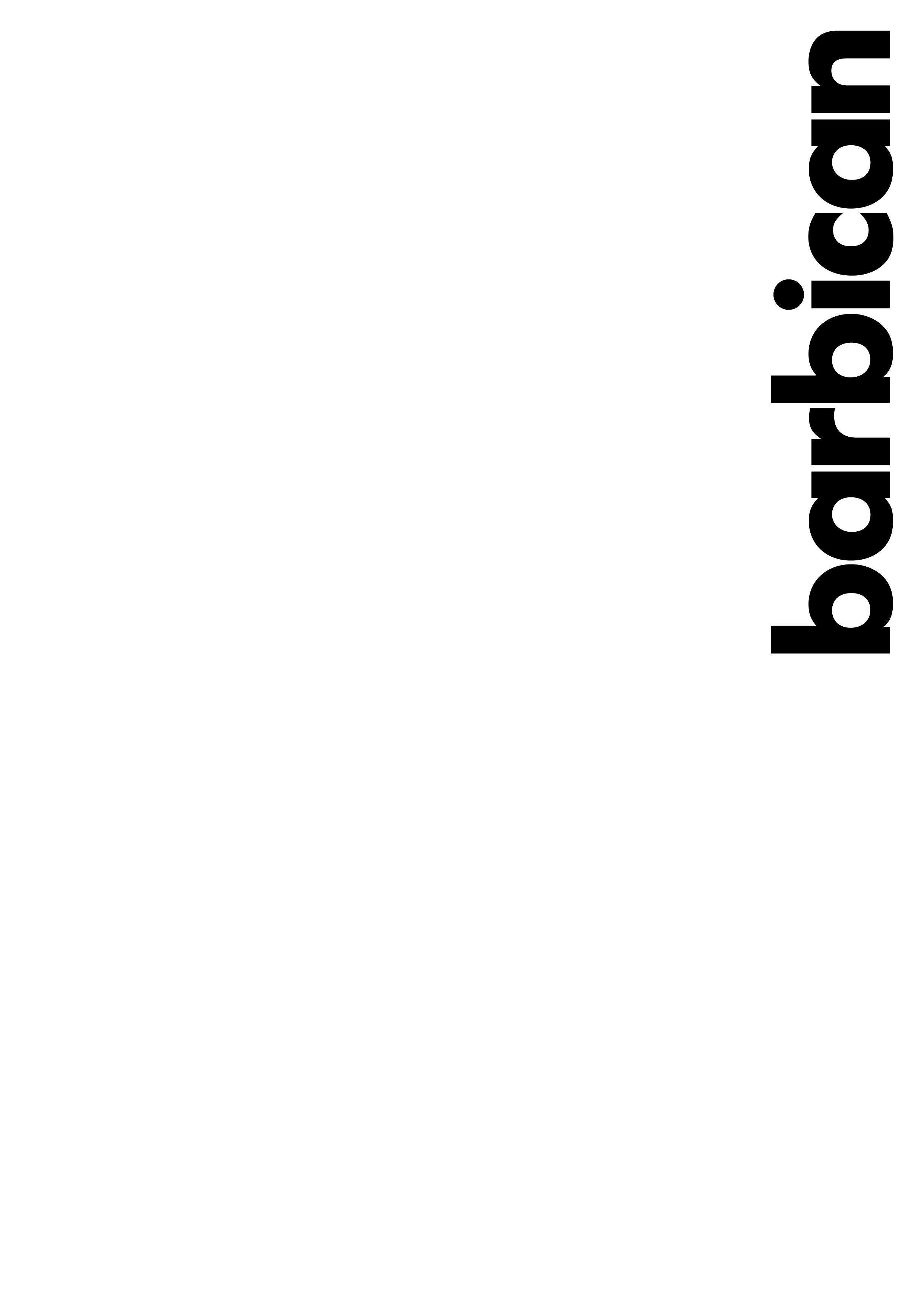 Artist Brief for two posts:Creative Writer 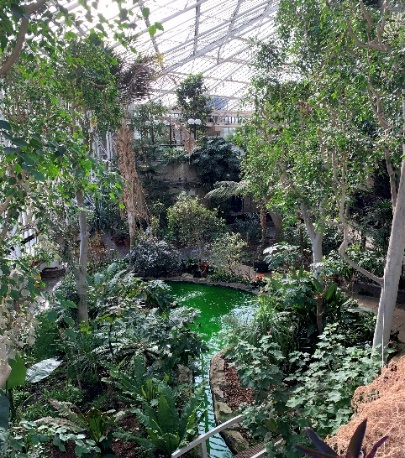 Sound ArtistTimescale: May– October 2021 (detailed timeline below)Deadline: 6pm, 13 May 2021Fee: Creative Writer: £2,400Sound Artist: £1,650About the project:Barbican Creative Learning (CL) is excited to be delivering an Audio Trail 
which will connect new audiences with our treasured green space, the 
Conservatory, by bringing it to life through storytelling. Our key aim is to support 
the positive wellbeing of participants by encouraging their 
connection to nature following a period where many have been confined to their homes with little to no access to green space during lockdown. We are delivering 
the Trail during the summer 2021, giving families a free and accessible activity 
to take part in over the holiday break. The Trail will be offered as an 
intergenerational activity, for adults and their children to enjoy together. 
This project is supported by Wellcome.How will it work?We would like to explore working with you to co-create the artistic vision and content of this Audio Trail and are looking to engage two posts: a Creative Writer and 
a Sound Artist. Please note, we are particularly looking to work with artists who are underrepresented in the arts.This is a pilot project where we wish to commission a Creative Writer to produce up to five short stories, each positioned in a different part of the Conservatory, that will explicitly draw on the Conservatory’s flora and fauna, connecting them to their native lands so that participants can be transported to different corners of the world. For example, we may include a story about the koi carp of Japan or the banana trees of the tropics. We also wish to engage a Sound Artist to bring these stories to life more vividly by producing soundscapes that will be dispersed throughout the storytelling. In our ‘Timeline’ below, we have outlined the time scale for the project.TimelineTotal fee for Creative Writer: £2,400Total fee for Sound Artist: £1,650Project outcomes for participants:They familiarise with the Barbican, for some this may be their first visit, and in particular the Conservatory, which they can continue to revisit in the futureThey have an increased sense of positive mental wellbeing through exposure to green spaces and storytellingThe Barbican is successful in amplifying and celebrating voices of and stories by people who are underrepresented in the arts through the Artists we engage and the stories they createWe are looking for artists who:Have a minimum of 3 years’ experience in creative writing or sound design and production (depending on the role you are applying for)Are strong collaboratorsUnderstand the positive impact that experiencing nature has on wellbeingHave experience in producing creative content for a range of age groupsAre able to work to tight deadlinesCreative Learning will:Recruit a Creative Writer to produce the stories for the trailRecruit a Sound Artist to produce a complimentary Soundscape for the storytellingCollaborate with the Artists to conceive the artistic vision for the trailEngage new audiences to the trailFacilitate meetings and be first point of contact for comms between ArtistsProvide materials, technical set up and hospitality for all events – as per the requests of the ArtistsSupply recording equipment to record the audio and provide Tech supportHow to apply:If you would like to be considered for the role of either Sound Artist or Creative Writer on the Audio Trail please send your CV and a cover letter (each no more than 2 pages long) outlining how your skills meet the Brief. Please also include:For the Sound Artist post – an example of your work in Sound along with a descriptionFor the Creative Writer – an example of your work in Creative Writing (and Storytelling if applicable)Send to: creative.learning@barbican.org.uk with the subject heading ‘Sound Artist/Creative Writer Application [delete as appropriate] – Audio Trail’Closing date for applications: 6pm, 13 May 2021AccessIf you have any questions about applying for this role please email creative.learning@barbican.org.uk If you would prefer to send a video of your responses, please send the link to the email address above, along with a C.V. document / video detailing examples of your work to date and experience with working with the arts and children/young people.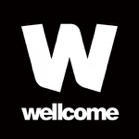 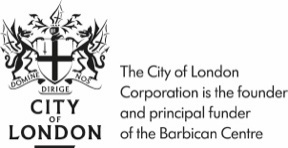 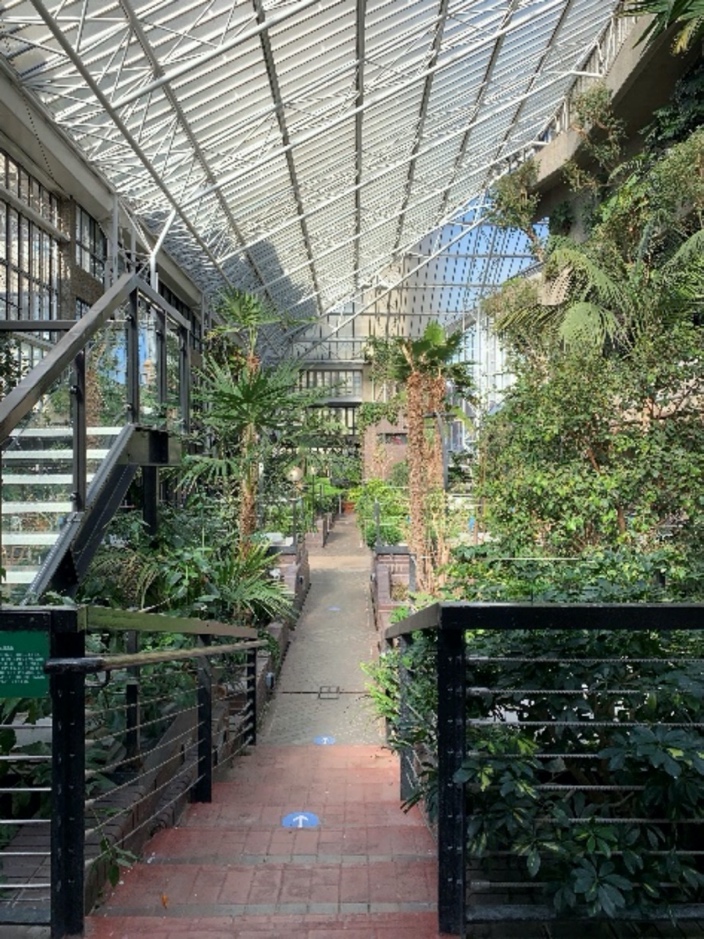 Session details & FeeArtist’s Role Pre project planningMay, date tbc - online3 x half days of planning at £150 p/meeting – Creative Writer2 x half days of planning at £150 p/meeting – Sound ArtistAttend meetings with CL Producer, Assistant Producer to plan contentPre project planningMay, date tbc - online3 x full day of writing at £300 p/day – Creative Writer2 x full days of composing at £300 p/day – Sound ArtistArtist allocation for producing creative contentRecording & InstallationMay - June, date tbc – venue tbcRecording of stories (this could be a recording of the Creative Writer, if appropriate, or we can engage a Storyteller. In this instance, we would expect the Creative Writer to be present during recording if not doing the recording themselves)2 x full days for recording at £300 p/day – Creative Writer1 x full day for recording at £300 p/day – Sound ArtistArtist allocation for recording creative contentRecording & InstallationJune/July installation, date tbc – Barbican Centre1 x full day for installation at £300 p/day – Creative Writer1 x full day for installation at £300 p/day – Sound ArtistArtist allocation for support with installing creative content, for example ensuring placement and sound are as expected. This may include a test run with a community group.EvaluationOctober, date tbc - onlineWash up1 x half day of planning at £150 p/meeting – Creative Writer1 x half day of planning at £150 p/meeting – Sound ArtistAttend meetings with CL Producer, Assistant Producer for evaluation session